                                                 ПОСТАНОВЛЕНИЕ      от 25 июня 2021 года                                                          №25Об утверждении Положения о составе,порядке и сроках внесения информациив муниципальную долговую книгуАдминистрации сельского поселенияЧелкаковский  сельсовет муниципального районаБураевский район Республики БашкортостанАдминистрация сельского поселения Челкаковский сельсовет муниципального района Бураевский район Республики Башкортостан, руководствуясь ст. ст. 120, 121 Бюджетного кодекса Российской Федерации, Положением о бюджетном процессе сельского поселения Челкаковский сельсовет муниципального района Бураевский район, ПОСТАНОВИЛ:1. Утвердить Положение о составе, порядке и сроках внесения информации в муниципальную долговую книгу Администрации сельского поселения Челкаковский сельсовет муниципального района Бураевский район Республики Башкортостан согласно приложению.2. Обнародовать настоящее постановление путем размещения на информационном стенде администрации сельского поселения Челкаковский сельсовет муниципального района Бураевский район Республики Башкортостан, а также на официальной сайте сельского поселения Челкаковский сельсовет муниципального района Бураевский район.3. Контроль за исполнением настоящего постановления возложить на централизованную бухгалтерию сельского поселения Челкаковский сельсовет муниципального района Бураевский район.Глава сельского поселения 
Челкаковский сельсовет муниципального района Бураевский район Республики Башкортостан               				Р.Р.НигаматьяновПриложениеутверждено постановлением главы администрации сельского поселения Челкаковский сельсовет МР Бураевский район РБ 			        	от 25.06.2021 № 25Положение о составе, порядке и сроках внесения информации в муниципальную долговую книгу Администрации сельского поселения Челкаковский сельсовет муниципального района Бураевский район Республики Башкортостан1. Общие положения.	1.1. Настоящее Положение определяет состав, порядок и сроки внесения информации в муниципальную долговую книгу администрации сельского поселения Челкаковский сельсовет МР Бураевский район (далее - Долговая книга) и порядок предоставления информации и отчетности о муниципальном долге администрации сельского поселения Челкаковский сельсовет МР Бураевский район.1.2. В муниципальную долговую книгу вносятся сведения об объеме долговых обязательств администрации сельского поселения Челкаковский сельсовет МР Бураевский район по видам этих обязательств, о дате их возникновения и исполнения (прекращения по иным основаниям) полностью или частично, формах обеспечения обязательств, а также иная информация, состав которой, порядок и срок ее внесения в муниципальную долговую книгу устанавливаются настоящим Положением.1.3. Ведение Долговой книги осуществляется Администрацией сельского поселения Челкаковский сельсовет МР Бураевский район (далее - Администрация) в соответствии с настоящим Положением. Обеспечение ведения Долговой книги осуществляет централизованная бухгалтерия сельского поселения Челкаковский сельсовет МР Бураевский район.1.4. Долговая книга администрации сельского поселения Челкаковский сельсовет МР Бураевский район представляет собой систематизированный свод информации о долговых обязательствах администрации сельского поселения Челкаковский сельсовет МР Бураевский район в виде электронных файлов.1.5. Ежемесячно по состоянию на первое число месяца данные Долговой книги выводятся на бумажный носитель в разрезе видов долговых обязательств по форме разделов согласно приложению к настоящему Положению.Данные Долговой книги на бумажном носителе визируются лицом (лицами), ответственным (ответственными) в соответствии с должностной инструкцией за ее ведение и подписываются главой администрации сельского поселения Челкаковский сельсовет МР Бураевский район.1.6. Каждый том бумажного носителя Долговой книги по окончании финансового года прошивается, нумеруется и скрепляется печатью.2. Состав информации, вносимой в Долговую книгу2.1. Информация о долговых обязательствах администрации сельского поселения Челкаковский  сельсовет МР Бураевский район, иная информация, характеризующая долговые обязательства администрации сельского поселения Челкаковский сельсовет МР Бураевский район, отражается в Долговой книге по форме разделов согласно приложениям к настоящему Положению, а именно:2.1.1. по бюджетным кредитам, привлеченным в валюте Российской Федерации в местный бюджет из других бюджетов бюджетной системы Российской Федерации, отражается информация согласно приложению №1 по форме раздела 1; 2.1.2. по бюджетным кредитам, привлеченным от Российской Федерации в иностранной валюте в рамках использования целевых иностранных кредитов, отражается информация согласно приложению №1 по форме раздела 2;2.1.3. по кредитам, привлеченным администрацией сельского поселения Челкаковский сельсовет МР Бураевский район от кредитных организаций в валюте Российской Федерации, отражается информация согласно приложению №1 по форме раздела 3;2.1.4. ценным бумагам администрации сельского поселения Челкаковский сельсовет МР Бураевский район (муниципальным ценным бумагам), отражается информация согласно приложению №1 по форме раздела 4.2.1.5. муниципальным гарантиям администрации сельского поселения Челкаковский  сельсовет МР Бураевский район (муниципальным гарантиям), выраженным в валюте Российской Федерации, отражается информация согласно приложению №1 по форме раздела 5;2.1.6. муниципальным гарантиям администрации сельского поселения Челкаковский сельсовет МР Бураевский район, предоставленным Российской Федерации в иностранной валюте в рамках использования целевых иностранных кредитов, отражается информация согласно приложению №1 по форме раздела 6.2.1.7. иным долговым обязательствам, возникшим до введения в действие Бюджетного кодекса Российской Федерации и отнесенным на муниципальный долг.2.2. В объем муниципального долга администрации сельского поселения Челкаковский сельсовет МР Бураевский район, подлежащего отражению в Долговой книге, включается объем долговых обязательств администрации сельского поселения Челкаковский сельсовет МР Бураевский район в соответствии со статьей 100 Бюджетного кодекса Российской Федерации:1) номинальная сумма долга по муниципальным ценным бумагам;2) объем основного долга по бюджетным кредитам, привлеченным в бюджет администрации сельского поселения Челкаковский сельсовет МР Бураевский район из других бюджетов бюджетной системы Российской Федерации;3) объем основного долга по кредитам, привлеченным администрацией сельского поселения Челкаковский сельсовет МР Бураевский район от кредитных организаций;4) объем обязательств по муниципальным гарантиям;5) объем иных непогашенных долговых обязательств администрации сельского поселения Челкаковский сельсовет МР Бураевский район.2.2.1. В объем муниципального внутреннего долга включаются:1) номинальная сумма долга по муниципальным ценным бумагам, обязательства по которым выражены в валюте Российской Федерации;2) объем основного долга по бюджетным кредитам, привлеченным в бюджет администрации сельского поселения Челкаковский сельсовет МР Бураевский район из других бюджетов бюджетной системы Российской Федерации, обязательства по которым выражены в валюте Российской Федерации;3) объем основного долга по кредитам, привлеченным администрацией сельского поселения Челкаковский сельсовет МР Бураевский район от кредитных организаций, обязательства по которым выражены в валюте Российской Федерации;4) объем обязательств по муниципальным гарантиям, выраженным в валюте Российской Федерации;5) объем иных непогашенных долговых обязательств администрации сельского поселения Челкаковский сельсовет МР Бураевский район в валюте Российской Федерации.2.2.2. В объем муниципального внешнего долга включаются:1) объем основного долга по бюджетным кредитам в иностранной валюте, привлеченным администрацией сельского поселения Челкаковский сельсовет МР Бураевский район от Российской Федерации в рамках использования целевых иностранных кредитов;2) объем обязательств по муниципальным гарантиям в иностранной валюте, предоставленным администрации сельского поселения Челкаковский сельсовет МР Бураевский район Российской Федерации в рамках использования целевых иностранных кредитов.2.3. В Долговой книге в том числе учитывается информация о просроченной задолженности по исполнению долговых обязательств администрации сельского поселения Челкаковский сельсовет МР Бураевский район3. Порядок и сроки внесения информации в Долговую книгуИнформация о долговых обязательствах администрации сельского поселения Челкаковский сельсовет МР Бураевский район вносится в Долговую книгу в срок, не превышающий пяти рабочих дней с момента возникновения (изменения, прекращения, в том числе в связи со списанием) соответствующего обязательства, на основании:правовых актов администрации сельского поселения Челкаковский сельсовет МР Бураевский район;заключенных муниципальных контрактов, договоров, соглашений, дополнительных соглашений;оригиналов или копий платежных документов, выписок по счетам, актов сверки задолженности;иных предусмотренных законодательством Российской Федерации документов.Регистрация долговых обязательств осуществляется путем присвоения регистрационного номера долговому обязательству и внесения соответствующих записей в Долговую книгу.4. Предоставление информации и отчетности о состоянии и изменении муниципального долга администрации сельского поселения Челкаковский сельсовет МР Бураевский район4.1. Кредиторы администрации сельского поселения Челкаковский сельсовет МР Бураевский район и кредиторы получателей муниципальных гарантий администрации сельского поселения Челкаковский сельсовет МР Бураевский район имеют право получить выписку из Долговой книги - документ, подтверждающий регистрацию долгового обязательства. Выписка из Долговой книги предоставляется на основании письменного запроса за подписью уполномоченного лица кредитора, если иной порядок не предусмотрен муниципальным контрактом, договором, иными предусмотренными законодательством документами, на основании которых возникают долговые обязательства, в течение десяти рабочих дней.4.3. Органы местного самоуправления муниципального района Бураевский район, их структурные подразделения имеют право получить информацию из Долговой книги на основании мотивированного письменного запроса, в течение трех рабочих дней с момента поступления запроса.4.4. Иным юридическим лицам сведения, содержащиеся в Долговой книге, предоставляются на основании мотивированного письменного запроса.4.5. На основании данных Долговой книги формируется выписка из долговой книги администрации сельского поселения Челкаковский сельсовет МР Бураевский район о муниципальном долге администрации сельского поселения Челкаковский сельсовет МР Бураевский район, размещаемая на официальном сайте администрации сельского поселения Челкаковский сельсовет МР Бураевский район ежемесячно по состоянию на отчетную дату (на конец отчетного месяца).Глава сельского поселения Челкаковский сельсовет МР Бураевский район		                                          Р.Р.Нигаматьянов  Башҡортостан РеспубликаhыБорай районы  муниципаль районынын Салкак  ауыл  советыауыл  биләмәhе   хакимиәте452973,  Салкак ауылы, Пинегин  урамы, 8Тел. 8 (347 56) 2-54-59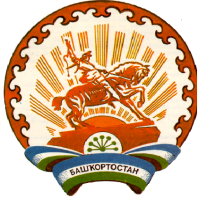 Республика БашкортостанАдминистрация сельского поселения  Челкаковский сельсовет муниципального районаБураевский район452973, с.Челкаково, ул.Пинегина , 8Тел. 8 (347 56) 2-54-59